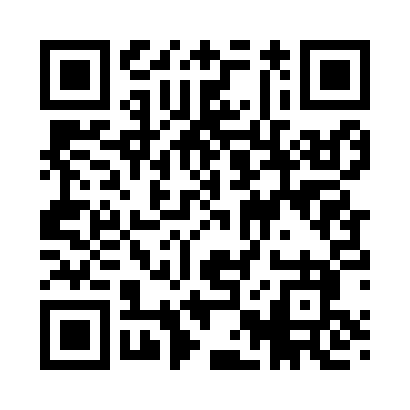 Prayer times for Black Wolf, West Virginia, USAMon 1 Jul 2024 - Wed 31 Jul 2024High Latitude Method: Angle Based RulePrayer Calculation Method: Islamic Society of North AmericaAsar Calculation Method: ShafiPrayer times provided by https://www.salahtimes.comDateDayFajrSunriseDhuhrAsrMaghribIsha1Mon4:396:091:305:238:5010:212Tue4:406:101:305:238:5010:203Wed4:406:101:305:238:5010:204Thu4:416:111:315:238:5010:205Fri4:426:111:315:238:5010:196Sat4:426:121:315:238:5010:197Sun4:436:131:315:238:4910:188Mon4:446:131:315:248:4910:189Tue4:456:141:315:248:4910:1710Wed4:466:141:315:248:4810:1711Thu4:476:151:325:248:4810:1612Fri4:476:161:325:248:4710:1613Sat4:486:161:325:248:4710:1514Sun4:496:171:325:248:4710:1415Mon4:506:181:325:248:4610:1316Tue4:516:181:325:248:4510:1317Wed4:526:191:325:248:4510:1218Thu4:536:201:325:248:4410:1119Fri4:546:211:325:248:4410:1020Sat4:556:211:325:248:4310:0921Sun4:566:221:325:248:4210:0822Mon4:576:231:325:238:4210:0723Tue4:586:241:325:238:4110:0624Wed5:006:241:325:238:4010:0525Thu5:016:251:335:238:3910:0426Fri5:026:261:325:238:3910:0327Sat5:036:271:325:238:3810:0228Sun5:046:281:325:238:3710:0029Mon5:056:281:325:228:369:5930Tue5:066:291:325:228:359:5831Wed5:076:301:325:228:349:57